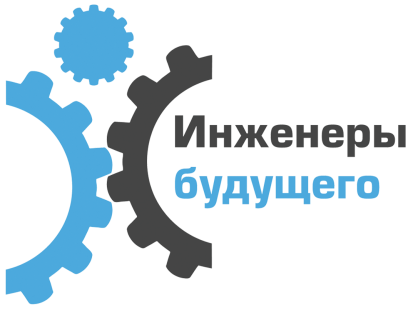 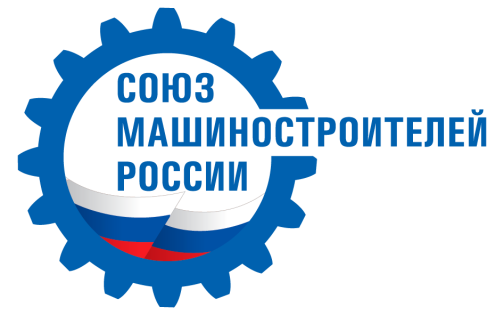 ПОЛОЖЕНИЕ «ВТОРОЙ РЕСПУБЛИКАНСКИЙ ШКОЛЬНЫЙ ИНЖЕНЕРНО-ТЕХНИЧЕСКИЙ ФОРУМ«ИНЖЕНЕРЫ БУДУЩЕГО-2020»»Общие положения. Республиканский школьный инженерно-технический форум «Инженеры будущего» в 2020 году посвящен 75-ой годовщине Победы в Великой Отечественной войне 1941-1945 гг.Республиканский школьный инженерно-технический форум «Инженеры будущего» является проектом Башкортостанского регионального отделения Союза машиностроителей РоссииОрганизаторы Форума: Башкортостанское отделение Общероссийской общественной организации «Союз машиностроителей России»  Администрация главы Республики БашкортостанПравительство Республики БашкортостанМинистерство промышленности и инновационной политики Республики БашкортостанМинистерство образования и науки Республики Башкортостан  Администрация городского округа город Уфа Республики Башкортостан АНО Общественный комитет по поддержке и развитию образовательных проектов в Республике Башкортостан «Виктори»АНО Центр поддержки технического образования школьников «Гагарин центр & Кванториум Башкортостана»Государственное бюджетное профессиональное образовательное учреждение  Уфимский колледж радиоэлектроники, телекоммуникаций и безопасности (УКРТБ)Федеральное государственное бюджетное образовательное учреждение высшего образования «Уфимский государственный нефтяной технический университет» (УГНТУ)Федеральное государственное бюджетное образовательное учреждение высшего образования «Уфимский государственный авиационный технический университет» (УГАТУ)\Принимая участие в Форуме,  участники соглашаются с положениями о проведении Форума и обязуются им следовать. Цели и задачи Форума. Цель Форума:выявление лучших общеобразовательных учреждений Республики Башкортостан ориентированных на инженерно-технические специальности и хорошую подготовку учащихся к поступлению в технические вузы и колледжи для публичного признания их заслуг в этой деятельности;Практическое развитие концепции непрерывности и интеграции образования посредством расширения взаимодействия университетов с учреждениями общего среднего образования.Задачи форума.организация работы ежегодной образовательной площадки для обмена опытом;установление деловых контактов между участниками Форума;консолидация усилий республиканских и муниципальных органов власти, школ, колледжей и вузов, общественных организаций и предприятий машиностроения и оборонно-промышленного комплекса, для разработки и совместной реализации проектов и программ, направленных на развитие инженерно-технического образования в школах Республики Башкортостан;формирование сообщества общеобразовательных учреждений (с углубленным уровнем преподавания математики, физики, информатики и дополнительных предметов технической направленности с 5 класса), направленного на обмен опытом, знаниями и повышение уровня инженерно-технического образования;создание единой площадки для всех Ассоциированных школ Союза машиностроителей России для публичного отчета о своей деятельности в текущем учебном году;выявление одаренных школьников, ориентированных на инженерно-технические специальности, для дальнейшей мотивации и подготовки их к поступлению в вузы и колледжи Республики Башкортостан, с целью дальнейшего формирования кадрового резерва для высокотехнологичных отраслей промышленности Российской Федерации (космическая, авиационная, оборонная, машиностроительная, нефтяная и другие).повышение социальной активности учащихся, осознанное стремление к самореализации в учебе, спорте, познании, общении, профессии, семье и труде.оказание содействия в расширении прав и возможностей получения высшего и профессионального образования в университетах и колледжах Республики Башкортостан для выпускников школ, проживающих в регионах.Познакомить школьников с вузами и колледжами Башкортостана обладающими современными образовательными  ресурсами: ввести школьников в живой мир современного, развивающегося университета;познакомить с историей университета, колледжа и перспективными направлениями их развития;познакомить с университетскими музеями;через знакомство с факультетами и кафедрами показать многообразие специальностей и профессий, которые можно освоить, обучаясь в университете, колледже;создать условия для осознанного выбора будущей специальности (профессии), самоопределения и самореализации личности;расширить и углубить знания в области общественных, естественных, гуманитарных, и технических наук;развить кругозор и эрудицию школьников.Организационный комитет Форума. Общее руководство подготовкой и проведением Форума осуществляется организационным комитетом (далее - Оргкомитет), который формируется Башкортостанским отделением Союза машиностроителей России,.      3.2   Оперативное управление Форумом осуществляет Рабочая группа Форума, состав которой определят Оргкомитет.Содержание Форума.Заседание Управляющего совета проекта Ассоциированных школ Союза Машиностроителей России Пленарное заседание  по итогам работы  Ассоциированных школ Союза Машиностроителей России за 2019-2020 учебный год.Выставка «Инженеры будущего»Мастер-классы «Профессии будущего» (представляют УГНТУ, УГАТУ, УКРТБ, Гагарин-центр)Конкурс проектов «Инженеры будущего», требованияКонкурс проектов проводится среди учащихся Ассоциированных школ Союза Машиностроителей России 7-11 классовУчащиеся УГАТУ, УГНТУ, БГУ, БГАУ,  УКРТБ 1 курсов участвуют вне зачета конкурсаТематика проекта должна соответствовать одному из образовательных направлений Кванториума Башкортостана: «Аэроквантум», «Робовантум», «Космоквантум», «Хайтек квантум». Участники могут разрабатывать проекты, проходящие как по одному направлению, так и по двум.Каждая школа представляет на конкурс 2-3 проекта по представленным направлениямК участию в конкурсе НЕ допускаются проекты, продемонстрированные на форуме «Инженеры будущего 2019»5.6   Рекомендуемые размеры проекта (проекты превышающие рекомендуемые размеры согласовываются с организаторами в индивидуальном порядке):высота не более 60, см. , длина не более 60 см., ширина: не более 40 см.5.7     Формат проекта: макет, модель, мобильный или стационарный робот, симулятор.           Материалы для изготовления проектов: без ограничений.5.8 Проекты выполняются под руководством преподавателей Кванториума Башкортостана на базе Гагарин центр & Кванториум Башкортостана (г. Уфа ул. Менделеева 205а) либо Республиканского детского технопарка (г. Уфа, ул. Кирова 43) 5.9    Для школ расположенных не в г.Уфе допускается выполнение проектов на базе школ либо местных центров дополнительного образования по указанным направлениям5.11  Начало выполнения проектов 3 февраля 2020 года. Срок окончания выполнения проектов 10 апреля 2020 года5.12.  По итогам выполнения проектов школа предоставляет видеоролик  с демонстрацией и рассказом о проектах продолжительностью 3-5 минут в форматах mp4 или avi   а также паспорт проекта  5.13  Критерии оценивания работ:Сроки проведения и порядок проведения Форума, официальный сайт.Форум проводится в период с 20  по 21 апреля 2020 года по адресу Конгресс-холл Торатау, г. Уфа, ул. Заки Валиди, 26.2    Официальный сайт проведения : Gagarin.CenterУчастники Форума.Ассоциированные школы Союза машиностроителей России;ВУЗы Республики Башкортостан:- Федеральное государственное бюджетное образовательное учреждение высшего образования «Уфимский государственный авиационный технический университет»- Федеральное государственное бюджетное образовательное учреждение высшего образования «Уфимский государственный нефтяной технический университет»Федеральное государственное бюджетное образовательное учреждение высшего образования  «Башкирский государственный университет»- Федеральное государственное бюджетное образовательное учреждение высшего образования  «Башкирский государственный аграрный университет»  7.3     Колледжи Республики Башкортостан:            - ГБПОУ Уфимский колледж радиоэлектроники, телекоммуникаций и безопасности;7.4.    ГБПОУ Уфимский колледж радиоэлектроники, телекоммуникаций и безопасности;7.5      АНО Центр поддержки технического образования школьников «Гагарин-центр & Кванториум-Башкортостана»;7.6. Высокотехнологичные предприятия Республики Башкортостан;7.7. Гости Форума- представители руководства промышленных компаний, органов государственной власти, высших учебных заведений, общественных организаций и бизнес-сообщества7.8  - Для школ – участниц форума и выставки  будет разработан макет ролл апов на котором им будет необходимо разместить информацию о своей деятельности и достижениях в рамках проекта ассоциированные школы союза машиностроителей.        - По предварительному согласованию с Оргкомитетом форума школа может представить на выставке экспозицию (презентация школы) отражающую инженерные направления в своей учебной деятельности        - В работе круглого стола форума принимают участие директора ассоциированных школ        - В работе круглого стола также могут принять участие директора школ города Уфы и Республики Башкортостан планирующие подать заявку на вступление в проект         - Для учащихся ассоциированных школ 7-11 классов в рамках работы выставки ВУЗами и колледжами республики будут организованы мастер-классы по инженерным специальностям и профессиям.            - Каждому участнику рекомендуется иметь корпоративную символикуПрограмма Форума- 20 апреля – открытие Форума;- 20-21 апреля – деловая и образовательная программа, работа выставки, проведение мастер-классов (по графику) -21 апреля – закрытие Форума, награждение победителей конкурсов и проектов;Формат форума:9.1  Подведение итогов конкурсов инженерно-технических проектов Ассоциированных школ Союза Машиностроителей России и конкурса ИТ-проектов9.2  Выставка презентации вузов, колледжей, школ СМШР и высокотехнологичных предприятий Республики Башкортостан9.3  Пленарное заседание Форума «Инженеры Будущего»  по итогам учебного 2019/2020 года9.4  Вручение нагрудного знака отличия лучшим учащимся Ассоциированных школ Союза машиностроителей РоссииФинансирование  10.1   Финансирование Форума осуществляется из средств Организатора Форума. 10.2   Организационные взносы с участников не взимаются.10.3   Расходы связанные с оформлением выставки (изготовление Ролл апов), а также    изготовление   иного рекламного и раздаточного материла несут участники выставки форума.10.4   Транспортные расходы, связанные с прибытием участников к месту произведения Форума и обратно, осуществляет направляющая сторона.Состав оргкомитета форумаСемивеличенко Евгений Александрович - Председатель Башкортостанского отделения «Союз машиностроителей России», управляющий директор ПАО «УМПО» - председатель Управляющего Совета ПАШ СМР;Хажин Айбулат Вакилович- Министр образования и науки Республики БашкортостанШельдяев Александр Николаевич- Министр промышленности и инновационной политики Республики БашкортостанСулейманова Алина Наильевна- заместитель Главы Администрации ГО город Уфа Республики БашкортостанКурилов Вадим Евгеньевич- председатель Правления АНО «Общественный комитет по развитию и поддержке образовательных проектов в Республике Башкортостан «Виктори»» - заместитель председателя Управляющего Совета ПАШ СМР;Суворов Вячеслав Сергеевич- директор АНО «Общественный комитет по развитию и поддержке образовательных проектов в Республике Башкортостан «Виктори»»;Нуйкин Игорь Вячеславович- директор Уфимского колледжа радиоэлектроники, телекоммуникаций и безопасности - заместитель председателя Управляющего Совета ПАШ СМР;Колычева Люция Фаилевнпа – руководитель аппарата Башкортостанского отделения «Союз машиностроителей России»; Головина Елена Юрьевна - советник отдела предпринимательства информационных технологий и инноваций Аппарата Правительства Республики БашкортостанБаулин Олег Александрович- проректор Уфимского государственного нефтяного технического университета;Габитов Илдар Исмагилович-  ректор Башкирского государственного аграрного университета;Новиков Сергей Владимирович-  ректор Уфимского государственного авиационного технического университета;Морозкин Николай Данилович-  ректор Башкирского государственного университетаФиличкина Наталья Евгеньевна, директор МБОУ "Лицей №62" (Орджоникидзевский район) ГО город УфаКритерии оценкиТребованияКол-во балловАктуальность выбранной проблемыСтепень актуальности выбранной проблемы в пределах общества От 1 до 30Соответствие проблемыСоответствие выбранной проблемы с реализацией проектаОт 1 до 20Содержание проектаПолнота раскрытия темы; оригинальность идеи;ясность идеи; информативность; лаконичность;степень эмоционального воздействия на аудиторию.От 1 до 30Качество исполненияТехнологичность; эстетичность; аккуратность исполнения.От 1 до 20